Grille tarifaire adulte: LICENCE : Comprend le titre FFS et l’assurance.  Choisir parmi les formules proposées par la FFS. Voir tableau ci-joint.CARTE DE MEMBRE : 		2 formules possibles		- individuelle : 		15 €- famille (3et +) : 		30€FORMULE DON + CONTRIBUTION : Afin de soutenir le club, vous avez la possibilité de verser à notre association une contribution de soutien assimilable à un don qui vous donnera droit à une réduction d’impôt de 66% de son montant. Un reçu fiscal établi par le SCML vous serait adressé dès réception du règlement, le don est à reporter sur votre déclaration de revenus. => Ex : un don de 45€ ne vous couterait « que » 15€ ce qui correspond au montant de votre carte de membre ; un don de 90€ ne vous couterait « que » 30€.Compléter le tableau en fonction de la licence choisie L’accès aux pistes est souscrit directement par le licencié (massif, national). Une souscription anticipée donne droit à des réductions sur le site : www.nordic-massif-central.fr.Certificat médical : se référer au document ci-joint.Fiche d’InscriptionNom : …………………………………………….       Prénom : ……………………………………Date de naissance : ………………………………………Lieu de naissance : ……………………………………….. Adresse  :………………………………………………………………………………………………………………………………………………………………………………………………………………………………………………………………………………………………………………………………………………………………………………………………………………………………………………………………………………………………………………………………………………………………………………………………………………………………………………………………………………………………………………………………………………………………………..Sexe : o Homme o Femme E-mail : ............................................. Téléphone du licencié : …………………………….. Téléphone parents (si mineur) : …………………………….Personne à joindre en cas d’urgence : ............................................................................AUTORISATION PHOTO : Je soussigné(e) …………………………………… ……………..autorise, le SCML à reproduire et diffuser les photographies de mon enfant mineur, de ma personne (rayer la mention inutile) …………………………………………………………… sur les supports suivants : brochures, site internet du club ou du département ou de la ville, journaux.CERTIFICAT MÉDICAL : Joindre un certificat médical avec la mention, « apte à la pratique des activités nordiques (ski de fond, biathlon) y compris en compétition ».DATE :										SIGNATURELa fiche d’inscription est à envoyer avec le certificat médical, de préférence par mail avec une photo d’identité en format numérique à l’adresse sebastien.tournadre@educagri.frLe règlement est à réaliser par chèque (ordre : ski club Margeride Lozère) à remettre à remettre à Sébastien Tournadre (Adresse : Limousis Estables 48700 MONTS DE RANDON).Contact : Section Grandrieu : J. Laurès 06 87 31 16 90Section Mende/ Laubert : Romain Barbance : 06 77 57 93 62Section Langogne : Thierry Armand 06 24 46 42 99scmargeridebouviers@laposte.netSite internet: scmargeride-lozere.clubffs.fr		Page Facebook: SC Margeride Lozere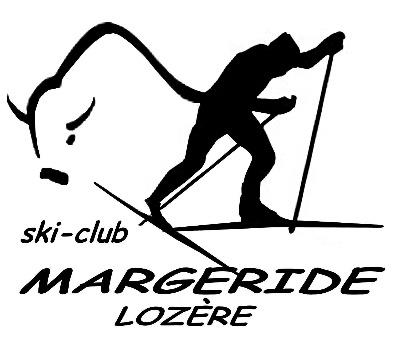 FICHE INSCRIPTION ADULTE2022/2023CATÉGORIELICENCE CARTE NEIGE (y compris assurance) sans réductionCONTRIBUTION MINIMALECARTE DE MEMBRE INDIVIDUELLE OU FAMILLE15€ ou 30€CATÉGORIELICENCE CARTE NEIGE (y compris assurance) sans réductionCONTRIBUTION MINIMALECARTE DE MEMBRE INDIVIDUELLE OU FAMILLE15€ ou 30€LICENCE CARTE NEIGE LOISIR ADULTELICENCE CARTE NEIGE COMPÉTITEUR ADULTELICENCE CARTE NEIGE DIRIGEANT